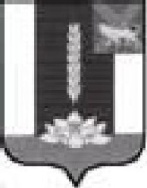 УПРАВЛЕНИЕ ОБРАЗОВАНИЯ АДМИНИСТРАЦИИ ЧЕРНИГОВСКОГО РАЙОНАП Р И К А З10.02.2021 г.								                   № 23-а                                                      с. Черниговка                                                   О проведении региональной диагностической работы по  функциональной грамотности для учащихся 5-х и 6-х классов  в образовательных организациях Черниговского районаНа основании приказа   министерства образования Приморского края № 993-а от 16 сентября 2020 г. «Об утверждении плана мониторингов в системе образования Приморского края» ПРИКАЗЫВАЮ:1. Организовать проведение региональной диагностической работы  по функциональной грамотности (далее РДР) для учащихся 5-х и 6-х  классов общеобразовательных организаций Черниговского района.2. Определить местом проведения РДР – общеобразовательные организации.3. Определить следующие сроки проведения РДР:  12-17 февраля 2021 г.4. Руководителям общеобразовательных организаций:4.1. Назначить ответственных лиц за организацию, проведение и проверку РДР.4.2. Провести РДР в соответствии с регламентом ПК ИРО  (Приложение 1).4.3. Обеспечить проверку работ до 18 февраля 2021 г. (Приложение 2,3,4).           4.4. Предоставить отчетные формы и содержательный анализ  на электронный адрес nataliasurmatch@yandex.ru4.5. Довести результаты РДР учащимся, провести анализ с целью выявления проблемных областей в разрезе учебных предметов и организации дальнейшей работы по их устранению.            5. Контроль за исполнением настоящего приказа возложить на заместителя начальника Управления образования Епанчинцеву Т.А.Начальник Управления образования	   			                   С.М. СысоловС приказом ознакомлены:            	Т.А. Епанчинцева